What to do today1. It’s poem time!Re-read There are Gribbles and Next Door and It’s Behind You! Then read a new poem by Paul Cookson, The Football Field Foul Fiend.Which is the most fun to say out loud? Say why it is the best to read out.2. Looking at alliterationRe-read The Football Field Foul Fiend.Introduce the idea of alliteration, using Looking for Alliteration and following the instructions.  3. Let’s get ready to writeDecide which monster poem of the four you have read you like the most.On My Best Monster Poem write out the title of the poem.Now write a series of correctly punctuated sentences explaining why you thought it was the best. Now try this Fun-Time ExtraTry and learn some of the lines from your favourite poem.Send a recording of you saying lines from your poem to a relative.The Football Field Foul FiendPaul CooksonIt’s Behind You! Monster Poems by Paul Cookson and David HarmerLooking for Alliteration 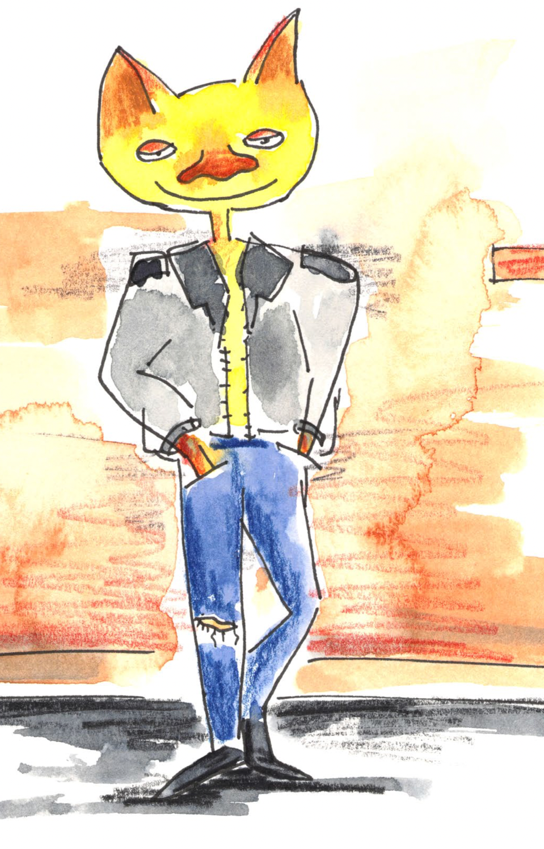 Re-read The Football Field Foul Fiend.What sound do most of the words in the poem begin with? (Football, foul, fiend, etc.) Introduce the idea of alliteration.Can you think of other words that begin with f that would alliterate with the poem’s words? Fast, figure, fun, fool, etc.Which word in the poem alliterates with the others but does not use the letter f to create the initial sound? Phantom. Do you know any other words that use the letters ph to make an          f sound? (photograph, phonics, photocopy, Phillip, apostrophe)My Best Monster PoemGive 3 different reasons for your choice. Use the conjunctions because, since and as to introduce your ideas. I like the poem as it...Use qualifying adverbs such as really, especially and very in your sentences. I really enjoyed the poem because it is very...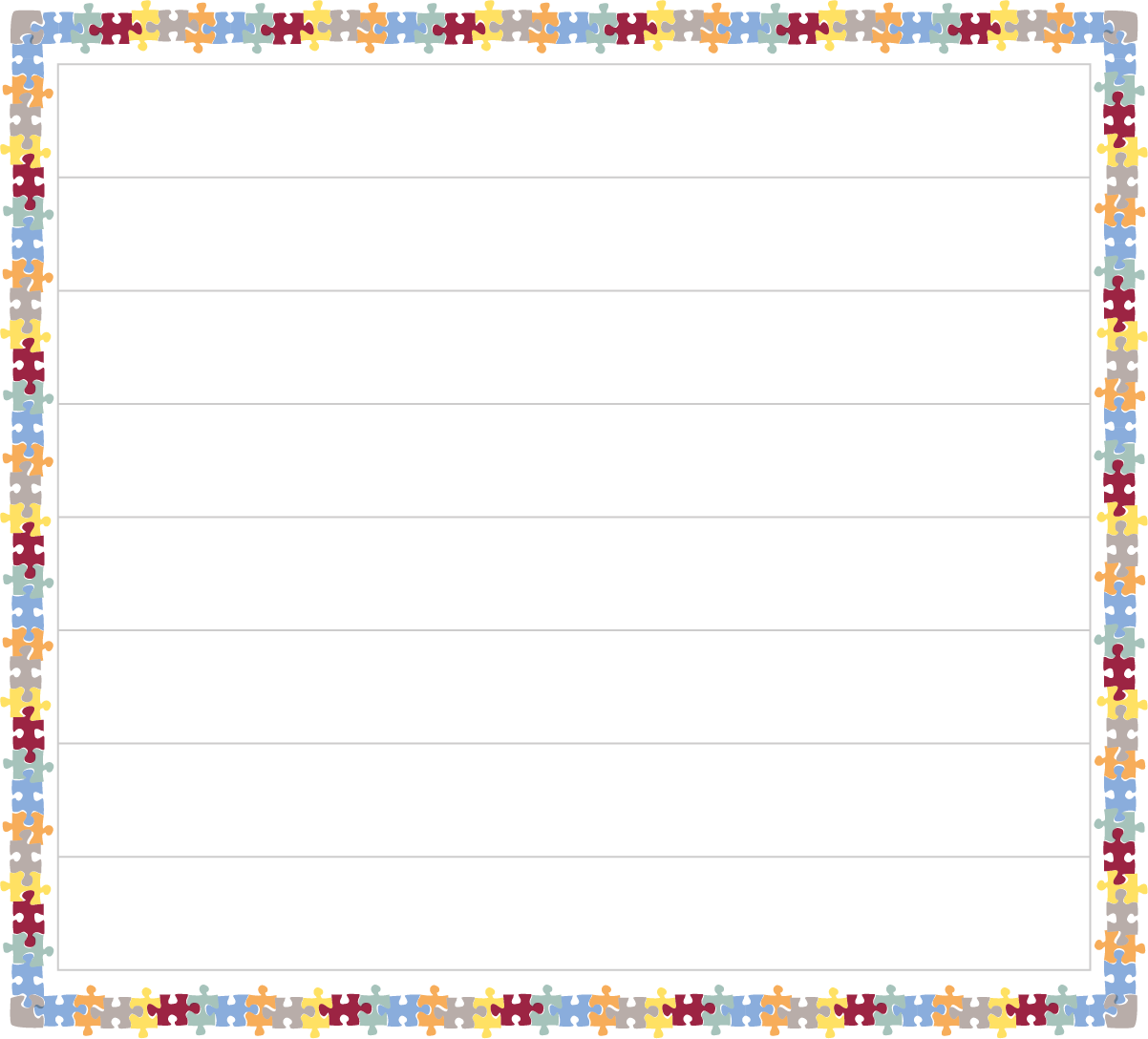 Fifty foot of fearful furFiendish feral fungus fangsFast ferocious freaky finsThe football field foul fiendFiery furnace furious featuresFrightening frightful phantom faceFilthy fouling fearsome feetThe football field foul fiend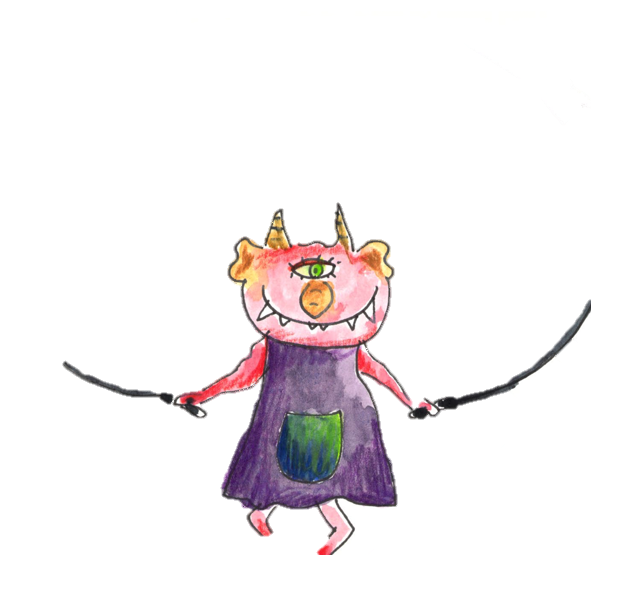 ___________________________________________________